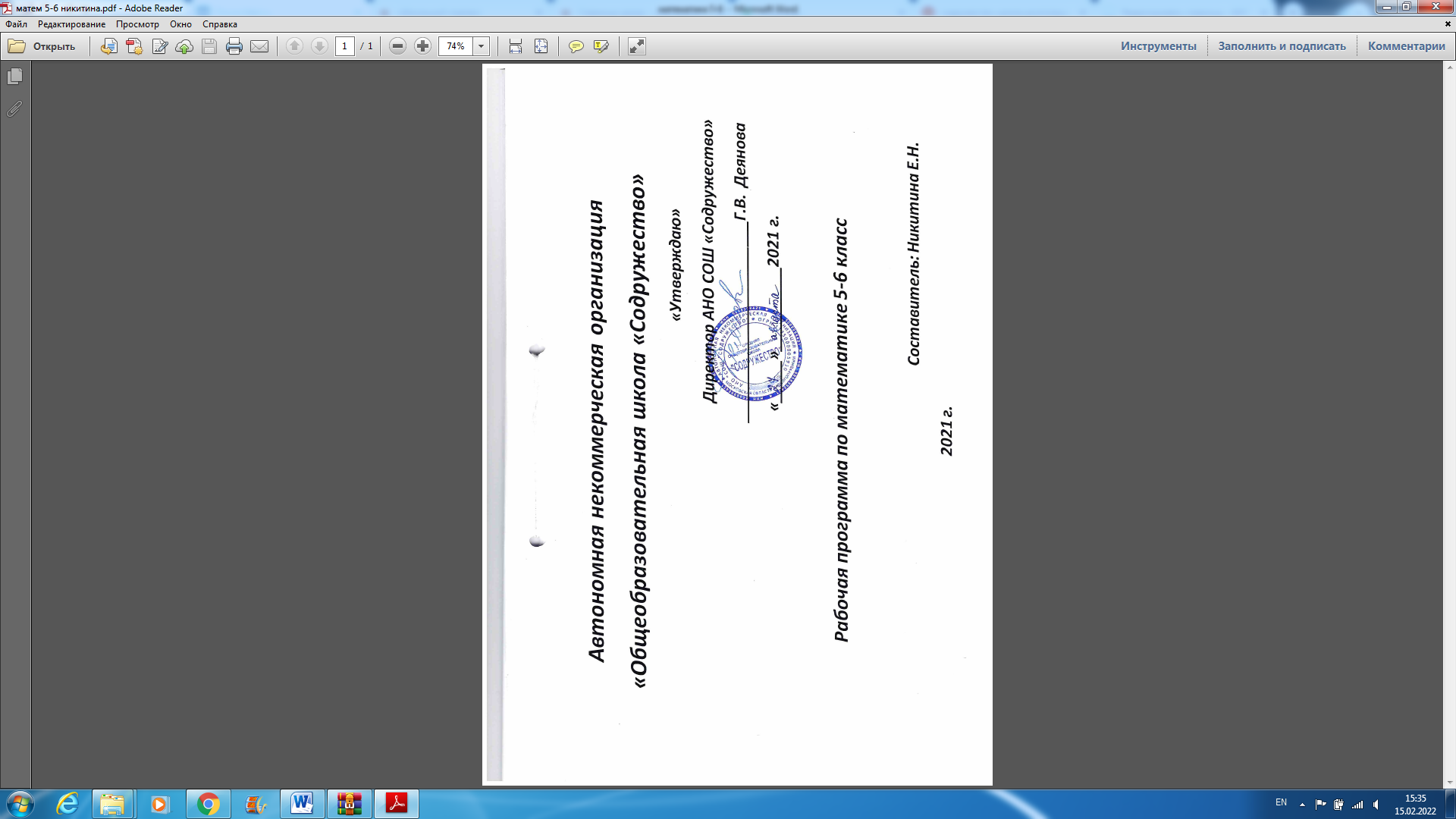 Рабочая программа по математике для 5-6 классов составлена на основе Федерального государственного образовательного стандарта основного общего образования  и с учётом   авторской программы «Математика 5-6 классы», составитель Т.А. Бурмистрова, М., Просвещение, 2019 г. Данная программа используется для УМК Н.Я.Виленкина и др., утвержденного Федеральным перечнем учебников.Основное содержание рабочей программы соответствует содержанию, изложенному автором программы Т.А.Бурмистровой (изд. Просвещение, учебное пособие для общеобразовательных организаций, 2019г.) и ориентирована на работу по учебнику Н.Я.Виленкина и др., входящему в  Федеральный перечень учебников. Рабочая  программа в 5 классах  предусматривает образовательную нагрузку 5 часов в неделю, в 6 классах- 5 часов в неделю, что соответствует учебному плану школы.                                                                                  1. Планируемые результаты освоения предмета           Личностные:ответственное отношение к учению, готовность и способность обучающихся к саморазвитию и самообразованию на основе мотивации к обучению и познанию;первичная сформированность коммуникативной компетентности в общении и сотрудничестве со сверстниками, старшими и младшими в образовательной, учебно-исследовательской, творческой и других видах деятельности;умение ясно, точно, грамотно излагать свои мысли в устной и письменной речи, понимать смысл поставленной задачи, выстраивать аргументацию, приводить примеры и контрпримеры;первоначальное представление о математической науке как сфере человеческой деятельности, об этапах её развития значимости для развития цивилизации;	критичность мышления, умение распознавать логически некорректные высказывания, отличать гипотезу от факта;креативность мышления, инициативы, находчивости, активность при решении арифметических задач;умение контролировать процесс и результат учебной математической деятельности;формирование способности к эмоциональному восприятию математических объектов, задач, решений, рассуждений;            Метапредметные:способность самостоятельно планировать альтернативные пути достижения целей, осознанно выбирать наиболее эффективные способы решения учебных и познавательных задач;умение осуществлять контроль по образцу и вносить необходимые коррективы;способность адекватно оценивать правильность или ошибочность выполнения учебной задачи, её объективную трудность и собственные возможности её решения;умение устанавливать причинно-следственные связи; строить логические рассуждения, умозаключения (индуктивные, дедуктивные и по аналогии) и выводы;умение создавать, применять и преобразовывать знаково-символические средства, модели и схемы для решения учебных и познавательных задач;развитие способности организовывать учебное сотрудничество и совместную деятельность с учителем и сверстниками: определять цели, распределять функции и роли участников, взаимодействовать и находить общие способы работы; умения работать в группе: находить общее решение и разрешать конфликты на основе согласования позиций и учёта интересов; слушать партнёра; формулировать, аргументировать и отстаивать своё мнение;формирование учебной и обще пользовательской компетентности в области использования информационно-коммуникационных технологий (ИКТ-компетентности);первоначального представление об идеях и о методах математики как об универсальном языке науки и техники;развитие способности видеть математическую задачу в других дисциплинах, в окружающей жизни;умение находить в различных источниках информацию, необходимую для решения математических проблем, и представлять её в понятной форме; принимать решение в условиях неполной и избыточной, точной и вероятностной информации;умение понимать и использовать математические средства наглядности (рисунки, чертежи, схемы и др.) для иллюстрации, интерпретации, аргументации;умение выдвигать гипотезы при решении учебных задач и понимания необходимости их проверки;понимание сущности алгоритмических предписаний и умения действовать в соответствии с предложенным алгоритмом;умения самостоятельно ставить цели, выбирать и создавать алгоритмы для решения учебных математических проблем;способность планировать и осуществлять деятельность, направленную на решение задач исследовательского характера.            Предметные:умения работать с математическим текстом (структурирование, извлечение необходимой информации), точно и грамотно выражать свои мысли в устной и письменной речи, применяя математическую терминологию и символику, использовать различные языки математики (словесный, символический, графический), развития способности обосновывать суждения, проводить классификацию;владения базовым понятийным аппаратом: иметь представление о числе, дроби, процентах, об основных геометрических объектах (точка, прямая, ломаная, угол, многоугольник, многогранник, круг, окружность, шар, сфера и пр.), формирования представлений о статистических закономерностях в реальном мире и различных способах их изучения;умения выполнять арифметические преобразования рациональных выражений, применять их для решения учебных математических задач и задач, возникающих в смежных учебных предметах;умения пользоваться изученными математическими формулами;знания основных способов представления и анализа статистических данных; умения решать задачи с помощью перебора всех возможных вариантов;умения применять изученные понятия, результаты и методы при решении задач из различных разделов курса, в том числе задач, не сводящихся к непосредственному применению известных алгоритмов.Натуральные числа. Дроби. Рациональные числаПо завершении изучения курса математики 5-6 классов ученик научится:• понимать особенности десятичной системы счисления;• оперировать понятиями, связанными с делимостью натуральных чисел;• выражать числа в эквивалентных формах, выбирая наиболее подходящую в зависимости от конкретной ситуации;• сравнивать и упорядочивать рациональные числа;• выполнять вычисления с рациональными числами, сочетая устные и письменные приёмы вычислений, применение калькулятора;• использовать понятия и умения, связанные с пропорциональностью величин, процентами, в ходе решения математических задач и задач из смежных предметов, выполнять несложные практические расчёты.Ученик получит возможность:• познакомиться с позиционными системами счисления с основаниями, отличными от 10;• углубить и развить представления о натуральных числах и свойствах делимости; • научиться использовать приёмы, рационализирующие вычисления, приобрести привычку контролировать вычисления, выбирая подходящий для ситуации способ.Измерения, приближения, оценкиУченик научится:• использовать в ходе решения задач элементарные представления, связанные с приближёнными значениями величин.Ученик получит возможность:• понять, что числовые данные, которые используются для характеристики объектов окружающего мира, являются преимущественно приближённым.Элементы алгебрыУченик научится:• оперировать понятиями «числовое выражение», «буквенное выражение», упрощать выражения, содержащие слагаемые с одинаковым буквенным множителем; работать с формулами;• решать простейшие линейные уравнений с одной переменной;• понимать уравнение как важнейшую математическую модель для описания и изучения разнообразных реальных ситуаций, решать текстовые задачи алгебраическим методом;• понимать и применять терминологию и символику, связанную с отношением неравенства, в простейших случаях.Ученик получит возможность: • научиться выполнять преобразования целых буквенных выражений, применяя законы арифметических действий; • овладеть простейшими приёмами решения уравнений; применять аппарат уравнений для решения разнообразных текстовых (сюжетных) задач.Описательная статистика и вероятностьУченик получит возможность научиться:• находить вероятность случайного события в простейших случаях;• решать простейшие комбинаторные задачи на нахождение числа объектов или их комбинаций с использованием правила произведения.  Наглядная геометрияУченик научится:• распознавать на чертежах, рисунках, моделях и в окружающем мире плоские и пространственные геометрические фигуры;• пользоваться языком геометрии для описания предметов окружающего мира и их взаимного расположения;• распознавать и изображать на чертежах и рисунках геометрические фигуры и их конфигурации;• находить значения длин линейных элементов фигур, градусную меру углов от 0 до 180;• распознавать развёртки куба, прямоугольного параллелепипеда;• строить развёртки куба и прямоугольного параллелепипеда;• определять по линейным размерам развёртки фигуры линейные размеры самой фигуры и наоборот;• вычислять площадь прямоугольника, круга, прямоугольного треугольника и площади фигур, составленных из них, объём прямоугольного параллелепипеда.Ученик получит возможность:• научиться вычислять объёмы пространственных геометрических фигур, составленных из прямоугольных параллелепипедов;• углубить и развить представления о пространственных геометрических фигурах;• научиться применять понятие развёртки для выполнения практических расчётов.2. Содержание учебного предмета№п/пРазделСодержаниеКол-во часовФормы организации учебных занятий, виды учебной деятельностиФормы организации учебных занятий, виды учебной деятельности1.Натуральные числа и шкалыОбозначение натуральных чиселОтрезок. Длина отрезка. ТреугольникПлоскость. Прямая. ЛучШкалы и координатыМеньше или большеКонтрольная работа №115 Формы организации: фронтальная, индивидуальная ,групповая  Описывать свойства натурального ряда. Читать и записывать натуральные числа, сравнивать и упорядочивать их.  Выполнять вычисления с натуральными числами, Распознавать на чертежах, рисунках, в окружающем мире геометрические фигуры. Приводить примеры аналогов в окружающем мире. Изображать геометрические фигуры и их конфигурации от руки и с использованием чертежных инструментов. Изображать геометрические фигуры на клетчатой бумаге. Измерять с помощью инструментов и сравнивать       длины отрезков. Строить отрезки заданной длины с помощью линейки. Знать понятие координатного луча, единичного отрезка и координаты точки. Уметь начертить координатный луч и отметить на нем заданные числа, назвать число, соответствующее данному штриху на координатном луче. Формы организации: фронтальная, индивидуальная ,групповая  Описывать свойства натурального ряда. Читать и записывать натуральные числа, сравнивать и упорядочивать их.  Выполнять вычисления с натуральными числами, Распознавать на чертежах, рисунках, в окружающем мире геометрические фигуры. Приводить примеры аналогов в окружающем мире. Изображать геометрические фигуры и их конфигурации от руки и с использованием чертежных инструментов. Изображать геометрические фигуры на клетчатой бумаге. Измерять с помощью инструментов и сравнивать       длины отрезков. Строить отрезки заданной длины с помощью линейки. Знать понятие координатного луча, единичного отрезка и координаты точки. Уметь начертить координатный луч и отметить на нем заданные числа, назвать число, соответствующее данному штриху на координатном луче.2.Сложение и вычитание натуральных чиселСложение натуральных чисел и его свойстваВычитаниеКонтрольная работа №2Числовые и буквенные выраженияБуквенная запись свойств сложения и вычитанияУравнениеКонтрольная работа №321Формы организации: фронтальная, индивидуальная ,групповая  Выполнять сложение и вычитание с натуральными числами. Формулировать свойства арифметических действий, записывать их с помощью букв, преобразовывать на их основе числовые выражения.Решать текстовые задачи арифметическим способом. Составлять графические и аналитические модели реальных ситуаций. Составлять алгебраические модели реальных ситуаций.  Анализировать и осмысливать текст задачи, извлекать необходимую информацию, моделировать условие с помощью схем, рисунков, реальных предметов; строить логическую цепочку рассуждений; критически оценивать полученный ответ, осуществлять самоконтроль, проверяя ответ на соответствие условиюЧитать и записывать буквенные выражения, составлять буквенные выражения по условиям задач. Выполнять простейшие преобразования буквенных выражений. Вычислять числовое значение буквенного выражения при заданных значениях букв.Решать уравнения методом отыскания неизвестного компонента действия (простейшие случаи). Составлять уравнения по условиям задач.Формы организации: фронтальная, индивидуальная ,групповая  Выполнять сложение и вычитание с натуральными числами. Формулировать свойства арифметических действий, записывать их с помощью букв, преобразовывать на их основе числовые выражения.Решать текстовые задачи арифметическим способом. Составлять графические и аналитические модели реальных ситуаций. Составлять алгебраические модели реальных ситуаций.  Анализировать и осмысливать текст задачи, извлекать необходимую информацию, моделировать условие с помощью схем, рисунков, реальных предметов; строить логическую цепочку рассуждений; критически оценивать полученный ответ, осуществлять самоконтроль, проверяя ответ на соответствие условиюЧитать и записывать буквенные выражения, составлять буквенные выражения по условиям задач. Выполнять простейшие преобразования буквенных выражений. Вычислять числовое значение буквенного выражения при заданных значениях букв.Решать уравнения методом отыскания неизвестного компонента действия (простейшие случаи). Составлять уравнения по условиям задач.3.Умножение и деление натуральных чиселУмножение натуральных чисел и его свойстваДелениеДеление с остаткомКонтрольная работа №4Упрощение выраженийПорядок выполнения действийСтепень числа. Квадрат и куб числаКонтрольная работа №527Формы организации: фронтальная, индивидуальная ,групповая  Выполнять умножение и деление многозначных чисел. Уметь решать уравнения на основе зависимости между компонентами.Выполнять деление с остатком при решении задач и интерпретировать ответ в соответствии с поставленным вопросом.Формулировать свойства арифметических действий, записывать их с помощью букв, преобразовывать на их основе числовые выражения.Знать понятие степени (с натуральным показателем), квадрата и куба числа. Уметь вычислять квадрат и куб натуральных чисел.Уметь решать текстовые задачи, требующие понимания смысла отношений «больше на…(в…раз)», «меньше на…(в…раз), а так же задачи на известные учащимся зависимости между величинами (скоростью, временем и пройденным путем; ценой, количеством и стоимостью товара и др.).Формы организации: фронтальная, индивидуальная ,групповая  Выполнять умножение и деление многозначных чисел. Уметь решать уравнения на основе зависимости между компонентами.Выполнять деление с остатком при решении задач и интерпретировать ответ в соответствии с поставленным вопросом.Формулировать свойства арифметических действий, записывать их с помощью букв, преобразовывать на их основе числовые выражения.Знать понятие степени (с натуральным показателем), квадрата и куба числа. Уметь вычислять квадрат и куб натуральных чисел.Уметь решать текстовые задачи, требующие понимания смысла отношений «больше на…(в…раз)», «меньше на…(в…раз), а так же задачи на известные учащимся зависимости между величинами (скоростью, временем и пройденным путем; ценой, количеством и стоимостью товара и др.).4.Площади и объемыФормулыПлощадь. Формула площади прямоугольникаЕдиницы измерения площадейПрямоугольный параллелепипедОбъемы. Объем прямоугольного параллелепипедаКонтрольная работа №612Формы организации: фронтальная, индивидуальная ,групповая  Вычислять площади квадратов, прямоугольников, треугольников.  Выражать одни единицы измерения площади через другие. Изготавливать прямоугольный параллелепипед из развертки. Вычислять объемы куба и прямоугольного параллелепипеда, используя формулы объема куба и прямоугольного параллелепипеда. Выражать одни единицы объема через другие.Исследовать и описывать свойства геометрических фигур (плоских и пространственных), используя эксперимент, наблюдение, измерение, моделирование.  Моделировать геометрические объекты, используя бумагу, пластилин, проволоку и др.Формы организации: фронтальная, индивидуальная ,групповая  Вычислять площади квадратов, прямоугольников, треугольников.  Выражать одни единицы измерения площади через другие. Изготавливать прямоугольный параллелепипед из развертки. Вычислять объемы куба и прямоугольного параллелепипеда, используя формулы объема куба и прямоугольного параллелепипеда. Выражать одни единицы объема через другие.Исследовать и описывать свойства геометрических фигур (плоских и пространственных), используя эксперимент, наблюдение, измерение, моделирование.  Моделировать геометрические объекты, используя бумагу, пластилин, проволоку и др.5.Обыкновенные дробиОкружность и кругДоли. Обыкновенные дробиСравнение дробейПравильные и неправильныеКонтрольная работа №7Сложение и вычитание дробей с одинаковыми знаменателямиДеление и дробиСмешанные числаСложение и вычитание смешанных чиселКонтрольная работа №823Формы организации: фронтальная, индивидуальная ,групповая  Знать понятия окружности и круга, радиуса, диаметра, центра.Моделировать в графической, предметной форме понятия и свойства, связанные с понятием обыкновенной дроби. Формулировать, записывать с помощью букв основное свойство дроби, правила изучаемых действий с обыкновенными дробями. Проводить несложные исследования, связанные со свойствами дробных чисел, опираясь на числовые эксперименты. Выполнять вычисления с обыкновенными дробями.Решать текстовые задачи, содержащие дробные данные (в том числе и из реальной практики). Решать задачи на нахождение части от целого и целого по его части, опираясь на смысл понятия дроби.Формы организации: фронтальная, индивидуальная ,групповая  Знать понятия окружности и круга, радиуса, диаметра, центра.Моделировать в графической, предметной форме понятия и свойства, связанные с понятием обыкновенной дроби. Формулировать, записывать с помощью букв основное свойство дроби, правила изучаемых действий с обыкновенными дробями. Проводить несложные исследования, связанные со свойствами дробных чисел, опираясь на числовые эксперименты. Выполнять вычисления с обыкновенными дробями.Решать текстовые задачи, содержащие дробные данные (в том числе и из реальной практики). Решать задачи на нахождение части от целого и целого по его части, опираясь на смысл понятия дроби.6.Десятичные дроби. Сложение и вычитание десятичных дробейДесятичная запись дробных чиселСравнение десятичных дробейСложение и вычитание десятичных дробейПриближенные значения чисел. Округление чиселКонтрольная работа №913Формы организации: фронтальная, индивидуальная ,групповая  Записывать и читать десятичные дроби. Сравнивать и упорядочивать десятичные дроби. Выполнять вычисления с десятичными дробями (сложение и вычитание).Представлять десятичной дроби в виде обыкновенной дроби и обыкновенной в виде десятичной.Решать текстовые задачи арифметическим способом. Составлять графические и аналитические модели реальных ситуаций. Составлять алгебраические модели реальных ситуаций.  Анализировать и осмысливать текст задачи, извлекать необходимую информацию, моделировать условие с помощью схем, рисунков, реальных предметов; строить логическую цепочку рассуждений; критически оценивать полученный ответ, осуществлять самоконтроль, проверяя ответ на соответствие условию.Формы организации: фронтальная, индивидуальная ,групповая  Записывать и читать десятичные дроби. Сравнивать и упорядочивать десятичные дроби. Выполнять вычисления с десятичными дробями (сложение и вычитание).Представлять десятичной дроби в виде обыкновенной дроби и обыкновенной в виде десятичной.Решать текстовые задачи арифметическим способом. Составлять графические и аналитические модели реальных ситуаций. Составлять алгебраические модели реальных ситуаций.  Анализировать и осмысливать текст задачи, извлекать необходимую информацию, моделировать условие с помощью схем, рисунков, реальных предметов; строить логическую цепочку рассуждений; критически оценивать полученный ответ, осуществлять самоконтроль, проверяя ответ на соответствие условию.7.Умножение и деление десятичных дробейУмножение десятичных дробей на натуральное числоДеление десятичных дробей на натуральное числоКонтрольная работа №10Умножение десятичных дробейДеление на десятичную дробьСреднее арифметическоеКонтрольная работа №1126Формы организации: фронтальная, индивидуальная ,групповая  Уметь выполнять умножение и деление десятичных дробей. Выполнять вычисления с десятичными дробями. Выполнять задания на все действия с натуральными числами и десятичными дробями.Уметь находить среднее арифметическое нескольких чисел.Уметь решать текстовые задачи с данными, выраженными десятичными дробями.Формы организации: фронтальная, индивидуальная ,групповая  Уметь выполнять умножение и деление десятичных дробей. Выполнять вычисления с десятичными дробями. Выполнять задания на все действия с натуральными числами и десятичными дробями.Уметь находить среднее арифметическое нескольких чисел.Уметь решать текстовые задачи с данными, выраженными десятичными дробями.8.Инструменты для вычислений и измеренийМикрокалькуляторПроцентыКонтрольная работа №12Угол. Прямой и развернутый углы. Чертежный треугольникИзмерение углов. ТранспортирКруговые диаграммыКонтрольная работа №1317Формы организации: фронтальная, индивидуальная ,групповая  Уметь выполнять простейшие действия на калькуляторе.Объяснять, что такое процент. Представлять проценты в дробях и дроби в процентах. Осуществлять поиск информации (в СМИ), содержащей данные, выраженные в процентах, интерпретировать их. Решать задачи на проценты (в том числе из реальной практики): находить несколько процентов от какой-либо величины; находить число, если известно несколько его процентов; находить сколько процентов одно число составляет от другого.Иметь представление о наглядном изображении распределения отдельных составных частей какой-нибудь величины. Уметь строить диаграммы.Измерять с помощью инструментов и сравнивать  величины углов. Строить углы заданной величины с помощью транспортира. Распознавать на чертежах, рисунках прямые, развернутые, тупые и острые углы. Находить неизвестный угол треугольника, используя свойство суммы углов треугольника. Формы организации: фронтальная, индивидуальная ,групповая  Уметь выполнять простейшие действия на калькуляторе.Объяснять, что такое процент. Представлять проценты в дробях и дроби в процентах. Осуществлять поиск информации (в СМИ), содержащей данные, выраженные в процентах, интерпретировать их. Решать задачи на проценты (в том числе из реальной практики): находить несколько процентов от какой-либо величины; находить число, если известно несколько его процентов; находить сколько процентов одно число составляет от другого.Иметь представление о наглядном изображении распределения отдельных составных частей какой-нибудь величины. Уметь строить диаграммы.Измерять с помощью инструментов и сравнивать  величины углов. Строить углы заданной величины с помощью транспортира. Распознавать на чертежах, рисунках прямые, развернутые, тупые и острые углы. Находить неизвестный угол треугольника, используя свойство суммы углов треугольника. Повторение16всего170                                                           6 класс                                                           6 класс                                                           6 класс                                                           6 класс                                                           6 класс                                                           6 класс1.Делимость чиселДелители и кратныеПризнаки делимости на 10, на5 и на 2Признаки делимости на 9 и на 3Простые и составные числаРазложение на простые множестваНаибольший общий делительВзаимно простые числаНаименьшее общее кратноеКонтрольная работа №120Формы организации: фронтальная, индивидуальная ,групповая  Формулировать определения делителя и кратного, простого и составного числа, свойства и признаки делимости.Доказывать и  опровергать  утверждения о делимости чисел. Классифицировать натуральные числа (четные, нечетные, по остаткам от деления на 3 и т.п.) Формулировать признаки делимости на 2, 3, 5, 9, 10, 4 и 25. Применять признаки делимости, в том числе при сокращении дробей. Использовать признаки делимости в рассуждениях.Исследовать простейшие числовые закономерности.Формы организации: фронтальная, индивидуальная ,групповая  Формулировать определения делителя и кратного, простого и составного числа, свойства и признаки делимости.Доказывать и  опровергать  утверждения о делимости чисел. Классифицировать натуральные числа (четные, нечетные, по остаткам от деления на 3 и т.п.) Формулировать признаки делимости на 2, 3, 5, 9, 10, 4 и 25. Применять признаки делимости, в том числе при сокращении дробей. Использовать признаки делимости в рассуждениях.Исследовать простейшие числовые закономерности.2.Сложение и вычитание дробей с разными знаменателямиОсновное свойство дробиСокращение дробейПриведение дробей к общему знаменателюСравнение, сложение и вычитание дробей с разными знаменателямиКонтрольная работа №2Сложение и вычитание смешанных чиселКонтрольная работа №322Формы организации: фронтальная, индивидуальная ,групповая  Знать основное свойство дроби, применять его для сокращения дробей. Уметь приводить дроби к новому знаменателю. Уметь приводить дроби к общему знаменателю. Представлять десятичной дроби в виде обыкновенной дроби и обыкновенной в виде десятичной, находить десятичные приближения обыкновенных дробей. Выполнять вычисления с обыкновенными дробями: сложение и вычитание обыкновенных дробей и смешанных чисел.Решать основные задачи на дроби, в том числе задачи с практическим содержанием. Применять различные способы решения основных задач на дроби.Формы организации: фронтальная, индивидуальная ,групповая  Знать основное свойство дроби, применять его для сокращения дробей. Уметь приводить дроби к новому знаменателю. Уметь приводить дроби к общему знаменателю. Представлять десятичной дроби в виде обыкновенной дроби и обыкновенной в виде десятичной, находить десятичные приближения обыкновенных дробей. Выполнять вычисления с обыкновенными дробями: сложение и вычитание обыкновенных дробей и смешанных чисел.Решать основные задачи на дроби, в том числе задачи с практическим содержанием. Применять различные способы решения основных задач на дроби.3.Умножение и деление обыкновенных дробейУмножение дробейНахождение дроби от числаПрименение распределительного свойства умноженияКонтрольная работа №4Взаимно обратные числаДелениеКонтрольная работа №5Нахождение числа по его дробиДробные выраженияКонтрольная работа №632Формы организации: фронтальная, индивидуальная ,групповая  Выполнять вычисления с обыкновенными дробями: умножение и деление обыкновенных дробей и смешанных чисел.Решать основные задачи на дроби, в том числе задачи с практическим содержанием. Применять различные способы решения основных задач на дроби. Приводить примеры задач на нахождение дроби от числа, число по заданному значению его дроби.  Анализировать и осмысливать текст задач, аргументировать и презентовать решения.Формы организации: фронтальная, индивидуальная ,групповая  Выполнять вычисления с обыкновенными дробями: умножение и деление обыкновенных дробей и смешанных чисел.Решать основные задачи на дроби, в том числе задачи с практическим содержанием. Применять различные способы решения основных задач на дроби. Приводить примеры задач на нахождение дроби от числа, число по заданному значению его дроби.  Анализировать и осмысливать текст задач, аргументировать и презентовать решения.4.Отношение и пропорцияОтношениеПропорцияПрямая и обратная пропорциональные зависимостиКонтрольная работа №7МасштабДлина окружности и площадь кругаШарКонтрольная работа №819Формы организации: фронтальная, индивидуальная ,групповая  Формулировать определение отношения чисел. Понимать и объяснять, что показывает отношение двух чисел. Знать основное свойство пропорции.Решать задачи на деление чисел и величин в данном отношении, в том числе задачи практического характера. Формулировать отличие прямо и обратно пропорциональных величин. Приводить примеры величин, находящихся в прямо пропорциональной зависимости, обратно пропорциональной зависимости, комментировать примеры. Определять по условию задачи, какие величины являются прямо пропорциональными, обратно пропорциональными, а какие не являются ни теми, ни другими. Решать задачи на прямую и обратную пропорциональность. Решать текстовые задачи с помощью пропорции, основного свойства пропорции.Знать, что такое масштаб. Строить с помощью чертежных инструментов окружность, круг. Определять длину окружности по готовому рисунку. Использовать формулу длины окружности при решении практических задач. Использовать формулу площади круга при решении практических задач. Вычислять объем шара и площадь поверхности сферы, используя знания о приближённых значениях чисел. Анализировать задания, аргументировать и презентовать решения.Формы организации: фронтальная, индивидуальная ,групповая  Формулировать определение отношения чисел. Понимать и объяснять, что показывает отношение двух чисел. Знать основное свойство пропорции.Решать задачи на деление чисел и величин в данном отношении, в том числе задачи практического характера. Формулировать отличие прямо и обратно пропорциональных величин. Приводить примеры величин, находящихся в прямо пропорциональной зависимости, обратно пропорциональной зависимости, комментировать примеры. Определять по условию задачи, какие величины являются прямо пропорциональными, обратно пропорциональными, а какие не являются ни теми, ни другими. Решать задачи на прямую и обратную пропорциональность. Решать текстовые задачи с помощью пропорции, основного свойства пропорции.Знать, что такое масштаб. Строить с помощью чертежных инструментов окружность, круг. Определять длину окружности по готовому рисунку. Использовать формулу длины окружности при решении практических задач. Использовать формулу площади круга при решении практических задач. Вычислять объем шара и площадь поверхности сферы, используя знания о приближённых значениях чисел. Анализировать задания, аргументировать и презентовать решения.5.Положительные и отрицательные числаКоординаты на прямойПротивоположные числаМодуль числаСравнение чиселИзменение величинКонтрольная работа №913Формы организации: фронтальная, индивидуальная ,групповая  Распознавать натуральные, целые, дробные, положительные, отрицательные числа. Строить координатную прямую по алгоритму (прямая, с указанными на ней началом отсчёта, направлением отсчёта, и единичным отрезком).Изображать точками координатной прямой положительные и отрицательные рациональные числа. Выполнять обратную операцию. Понимать и применять в речи термины: координатная прямая, координата точки на прямой, положительное число, отрицательное число.  Характеризовать множество натуральных чисел, целых чисел, множество рациональных чисел. Понимать и применять геометрический смысл понятия модуля числа. Находить модуль данного числа. Объяснять, какие числа называются противоположными. Находить число, противоположное данному числу. Выполнять арифметические примеры, содержащие модуль, комментировать решения. Проводить по алгоритму простейшие исследования для определения расстояния между точками координатной прямой.Сравнивать с помощью координатной прямой: положительное число и нуль; отрицательное число и нуль; положительное и отрицательное числа; два отрицательных числа. Моделировать с помощью координатной прямой отношения «больше» и «меньше» для рациональных чисел.Формы организации: фронтальная, индивидуальная ,групповая  Распознавать натуральные, целые, дробные, положительные, отрицательные числа. Строить координатную прямую по алгоритму (прямая, с указанными на ней началом отсчёта, направлением отсчёта, и единичным отрезком).Изображать точками координатной прямой положительные и отрицательные рациональные числа. Выполнять обратную операцию. Понимать и применять в речи термины: координатная прямая, координата точки на прямой, положительное число, отрицательное число.  Характеризовать множество натуральных чисел, целых чисел, множество рациональных чисел. Понимать и применять геометрический смысл понятия модуля числа. Находить модуль данного числа. Объяснять, какие числа называются противоположными. Находить число, противоположное данному числу. Выполнять арифметические примеры, содержащие модуль, комментировать решения. Проводить по алгоритму простейшие исследования для определения расстояния между точками координатной прямой.Сравнивать с помощью координатной прямой: положительное число и нуль; отрицательное число и нуль; положительное и отрицательное числа; два отрицательных числа. Моделировать с помощью координатной прямой отношения «больше» и «меньше» для рациональных чисел.6.Сложение и вычитание положительных и отрицательных чиселСложение чисел с помощью координатной прямойСложение отрицательных чиселСложение чисел с разными знакамиВычитаниеКонтрольная работа №1011Формы организации: фронтальная, индивидуальная ,групповая  Понимать геометрический смысл сложения рациональных чисел. Формулировать и записывать с помощью букв свойства действий с рациональными числами, применять для преобразования числовых выражений. Распознавать алгебраическую сумму и её слагаемые. Представлять алгебраическую сумму в виде суммы положительных и отрицательных чисел, находить её рациональным способом. Вычислять значения буквенных выражений при заданных значениях букв. Участвовать в обсуждении возможных ошибок в цепочке преобразования выражения.Формы организации: фронтальная, индивидуальная ,групповая  Понимать геометрический смысл сложения рациональных чисел. Формулировать и записывать с помощью букв свойства действий с рациональными числами, применять для преобразования числовых выражений. Распознавать алгебраическую сумму и её слагаемые. Представлять алгебраическую сумму в виде суммы положительных и отрицательных чисел, находить её рациональным способом. Вычислять значения буквенных выражений при заданных значениях букв. Участвовать в обсуждении возможных ошибок в цепочке преобразования выражения.7.Умножение и деление положительных и отрицательных чиселУмножениеДелениеРациональные числаКонтрольная работа №11Свойства действий с рациональными числами12Формы организации: фронтальная, индивидуальная ,групповая  Знать понятие рационального числа. Выработать навыки арифметических действий с положительными и отрицательными числами. Уметь вычислять значения числовых выражений. Усвоить, что для обращения обыкновенной дроби в десятичную разделить (если это возможно) числитель на знаменатель. В каждом конкретном случае должны знать, в какую дробь обращается данная дробь – в десятичную или периодическую. Должны знать представление в виде десятичной дроби таких дробей, как ½, ¼, 1/5, 1/20, 1/25, 1/50.Формы организации: фронтальная, индивидуальная ,групповая  Знать понятие рационального числа. Выработать навыки арифметических действий с положительными и отрицательными числами. Уметь вычислять значения числовых выражений. Усвоить, что для обращения обыкновенной дроби в десятичную разделить (если это возможно) числитель на знаменатель. В каждом конкретном случае должны знать, в какую дробь обращается данная дробь – в десятичную или периодическую. Должны знать представление в виде десятичной дроби таких дробей, как ½, ¼, 1/5, 1/20, 1/25, 1/50.8.Решение уравненийРаскрытие скобокКоэффициентПодобные слагаемыеКонтрольная работа №12Решение уравненийКонтрольная работа №1315Формы организации: фронтальная, индивидуальная ,групповая  Понимать и применять в речи термины: алгебраическое выражение, коэффициент, подобные слагаемые, приведение подобных слагаемых.  Применять распределительный закон при упрощении алгебраических выражений, решении уравнений (приводить подобные слагаемые, раскрывать скобки).Формулировать, обосновывать, иллюстрировать примерами и применять правила раскрытия скобок, перед которыми стоит знак «+» или знак «–».Решать простейшие уравнения алгебраическим способом, используя перенос слагаемых из одной части уравнения в другую.Формы организации: фронтальная, индивидуальная ,групповая  Понимать и применять в речи термины: алгебраическое выражение, коэффициент, подобные слагаемые, приведение подобных слагаемых.  Применять распределительный закон при упрощении алгебраических выражений, решении уравнений (приводить подобные слагаемые, раскрывать скобки).Формулировать, обосновывать, иллюстрировать примерами и применять правила раскрытия скобок, перед которыми стоит знак «+» или знак «–».Решать простейшие уравнения алгебраическим способом, используя перенос слагаемых из одной части уравнения в другую.9.Координаты на плоскостиПерпендикулярные прямыеПараллельные прямыеКоординатная плоскостьСтолбчатые диаграммыГрафикиКонтрольная работа №1413Формы организации: фронтальная, индивидуальная ,групповая  Уметь распознавать и изображать перпендикулярные и параллельные прямые. Иметь навыки их построения с помощью линейки и чертежного треугольника.Строить на координатной плоскости точки и фигуры по заданным координатам, определять координаты точек, отмеченных на координатной прямой.Уметь строить столбчатые диаграммы.Формы организации: фронтальная, индивидуальная ,групповая  Уметь распознавать и изображать перпендикулярные и параллельные прямые. Иметь навыки их построения с помощью линейки и чертежного треугольника.Строить на координатной плоскости точки и фигуры по заданным координатам, определять координаты точек, отмеченных на координатной прямой.Уметь строить столбчатые диаграммы.10.ПовторениеКонтрольная работа №1513всего170